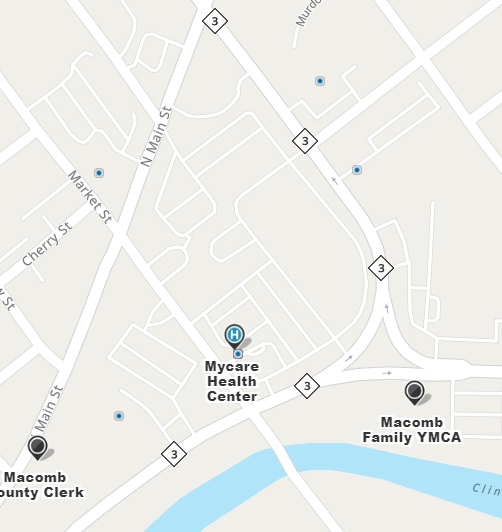 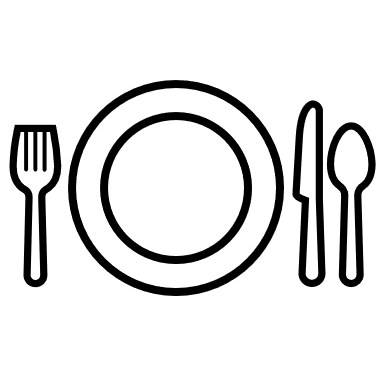    New Mobile Pantry Food Distribution!   New Mobile Pantry Food Distribution!   New Mobile Pantry Food Distribution!Join us for a new food Distribution located in   CITY/AREA!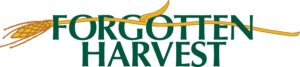 Join us for a new food Distribution located in   CITY/AREA!Every 2nd & 4th  SaturdayEvery 2nd & 4th  SaturdayAGENCY NAME is hosting a Forgotten Harvest Food Distribution for the public. To keep everyone safe, please have your trunk space clear. INCLUDE ANY SITE OR TRAFFIC DIRECTIONS HEREAGENCY NAME is hosting a Forgotten Harvest Food Distribution for the public. To keep everyone safe, please have your trunk space clear. INCLUDE ANY SITE OR TRAFFIC DIRECTIONS HERESTarting May 14th00:00 am to 00:00 pmor until food runs outLocation Name
Address, CitySTarting May 14th00:00 am to 00:00 pmor until food runs outLocation Name
Address, City